UNIVERSIDADE FEDERAL DE MINAS GERAIS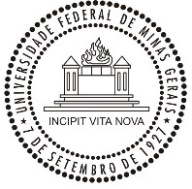 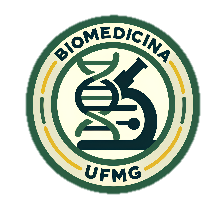 	FACULDADE DE FARMÁCIA		CURSO DE GRADUAÇÃO EM BIOMEDICINA	Formulário de Inscrição para Colação de GrauDADOS DO(A) REQUERENTEDADOS DO(A) REQUERENTEDADOS DO(A) REQUERENTEDADOS DO(A) REQUERENTEDADOS DO(A) REQUERENTEDADOS DO(A) REQUERENTEDADOS DO(A) REQUERENTENOME       NOME       NOME       NOME       NOME       NOME       NOME       MATRÍCULA       MATRÍCULA       MATRÍCULA       MATRÍCULA       MATRÍCULA       MATRÍCULA       MATRÍCULA       FORMAÇÃO COMPLEMENTAR      FORMAÇÃO COMPLEMENTAR      FORMAÇÃO COMPLEMENTAR      FORMAÇÃO COMPLEMENTAR      FORMAÇÃO COMPLEMENTAR      FORMAÇÃO COMPLEMENTAR      FORMAÇÃO COMPLEMENTAR      ENDEREÇO      ENDEREÇO      ENDEREÇO      Nº      Nº      COMPLEMENTO      COMPLEMENTO      BAIRRO      CIDADE      CIDADE      CIDADE      UF      UF      CEP      TELEFONE RESIDENCIAL      TELEFONE RESIDENCIAL      CELULAR      CELULAR      CELULAR      CELULAR      CELULAR      E-MAIL      E-MAIL      E-MAIL      E-MAIL      E-MAIL      E-MAIL      E-MAIL      Por meio deste requerimento, solicito a inclusão do meu nome na lista de prováveis formandos(as) da turma de concluintes do curso de Biomedicina. Declaro que neste corrente semestre integralizarei o currículo de meu curso. Declaro estar ciente que caso não ocorra a integralização, a Seção de Ensino poderá excluir automaticamente meu nome da relação de formandos.Belo Horizonte,          de                     de 20        .____________________________________Assinatura do(a) Requerente